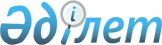 Об установлении квоты рабочих мест для инвалидов
					
			Утративший силу
			
			
		
					Постановление акимата Тайыншинского района Северо-Казахстанской области от 14 ноября 2017 года № 385. Зарегистрировано Департаментом юстиции Северо-Казахстанской области 5 декабря 2017 года № 4395. Утратило силу постановлением акимата акимата Тайыншинского района Северо-Казахстанской области от 19 апреля 2021 года № 159
      Сноска. Утратило силу постановлением акимата акимата Тайыншинского района Северо-Казахстанской области от 19.04.2021 № 159 (вводится в действие по истечении десяти календарных дней после дня его первого официального опубликования).
      В соответствии с подпунктом 6) статьи 9 Закона Республики Казахстан от 6 апреля 2016 года "О занятости населения", подпунктом 1) статьи 31 Закона Республики Казахстан от 13 апреля 2005 года "О социальной защите инвалидов в Республике Казахстан", Правилами квотирования рабочих мест для инвалидов, утвержденными Приказом Министра здравоохранения и социального развития Республики Казахстан от 13 июня 2016 года №498 "Об утверждении Правил квотирования рабочих мест для инвалидов" (зарегистрировано в Реестре государственной регистрации нормативных правовых актов №14010), акимат Тайыншинского района Северо-Казахстанской области ПОСТАНОВЛЯЕТ:
      1. Установить квоту рабочих мест для инвалидов от численности рабочих мест без учета рабочих мест на тяжелых работах, работах с вредными, опасными условиями труда согласно приложению к настоящему постановлению.
      2. Контроль за исполнением настоящего постановления возложить на курирующего заместителя акима Тайыншинского района Северо-Казахстанской области.
      3. Настоящее постановление вводится в действие по истечении десяти календарных дней после дня его первого официального опубликования. Квота рабочих мест для инвалидов
      Сноска. Приложение в редакции постановления акимата Тайыншинского района Северо-Казахстанской области от 28.03.2019 № 108 (вводится в действие по истечении десяти календарных дней после дня его первого официального опубликования); в редакции постановления акимата Тайыншинского района Северо-Казахстанской области от 26.11.2019 № 422 (вводится в действие по истечении десяти календарных дней после дня его первого официального опубликования).
					© 2012. РГП на ПХВ «Институт законодательства и правовой информации Республики Казахстан» Министерства юстиции Республики Казахстан
				
      Исполняющий обязанности акима района 

Н.Трифонов
Приложениек постановлению акиматаТайыншинского районаот "14" ноября 2017 года № 385
Наименование организации
Количество рабочих мест
Процент квоты
Количество рабочих мест согласно установленной квоты (чел)
Товарищество с ограниченной ответственностью "Донецкое – НҰРЛЫ ЖОЛ"
50
2 %
1